Как происходит развитие малыша?Зона актуального развития или зона знакомой области - это то, что ребенок может освоить самостоятельно без посторонней помощи и то, что ребенок уже усвоил и может делать сам без посторонней помощи. Зона ближайшего развития - это то, что ребенок сможет освоить при помощи взрослого в ближайшее время ( в сотрудничестве), Зона отложенного развития - то, что ребенок сейчас освоить не сможет даже с помощью взрослого. Зона ближайшего развития основывается на опыте другого человека и копировании его. В каждом возрасте для каждого ребенка существует ограниченный спектр деятельности, с которой он может справиться сам. За пределами этого спектра малышам доступна деятельность только при помощи взрослого или пока недоступна вообще. Освоенные действия и освоенные малышом умения открывают для него новые возможности и являются опорой для дальнейшего развития. Обучение малыша наиболее эффективно тогда, когда оно происходит в зоне ближайшего развития. В сотрудничестве со взрослым малыш способен сделать намного больше, чем самостоятельно. А теперь практика: в занятиях с малышом предлагайте ему игры, которые находятся в зоне актуального развития и усложняйте игры так, чтобы они оказались в зоне ближайшего развития. В первом случае малыш будет выполнять действия сам, в втором - с Вашей помощью. Можете чередовать деятельность разных зон.На занятиях мы учимся взаимодействовать со взрослыми и тем самым обучаем деятельности!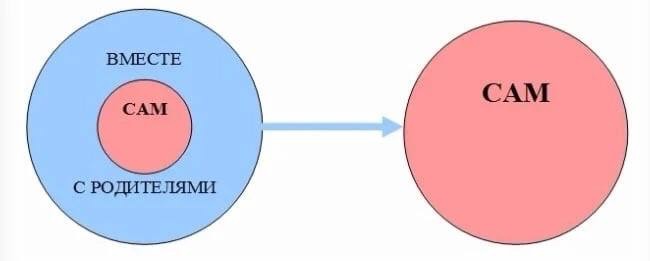 